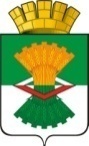 АДМИНИСТРАЦИЯМАХНЁВСКОГО МУНИЦИПАЛЬНОГО ОБРАЗОВАНИЯПОСТАНОВЛЕНИЕ04 февраля 2020 года                                                                                              № 78п.г.т. МахнёвоО внесении изменений в постановление Администрации Махнёвского муниципального образования от 05 декабря 2017 года №858 «Об утверждении Административного регламента по предоставлению муниципальной услуги «Выдача разрешений на ввод в эксплуатацию объектов капитального строительства» (с изменениями от 02 декабря 2019 года №924)          Руководствуясь Федеральным законом от 27 декабря 2019 года №472-ФЗ «О внесении изменений в Градостроительный кодекс Российской Федерации и отдельные законодательные акты Российской Федерации», Федеральным законом Российской Федерации от 27 июля 2010 года № 210-ФЗ                                     «Об организации предоставления государственных и муниципальных услуг», постановлением Правительства Российской Федерации от 16 мая 2011 года                   № 373 «О разработке и утверждении Административных регламентов исполнения государственных функций и Административных регламентов предоставления государственных услуг», постановлением Правительства Российской Федерации от 13 июня 2018 года №676 «О внесении изменений в некоторые акты Правительства Российской Федерации в связи с оптимизацией порядка разработки и утверждения административных регламентов», постановлением Администрации Махнёвского муниципального образования              от 02 февраля 2015 года № 72 «Об утверждении перечня муниципальных услуг, переводимых в электронный вид, предоставляемых по принципу «одного окна» и оказываемых на территории Махнёвского муниципального образования»                  (с изменениями от 31.08.2016г. № 711, от 28.11.2016г. № 960, от 13.04.2017г.               № 247, от 14.11.2017г. № 797, от 20.02.2018г. №150, от 29.03.2018г. №238,                    от 20.04.2018г. №313, от 21.05.2018 года №381, от 09.07.2018 года №524,                     от 24.09.2018 года №752, от 30.07.2019 года №559), постановлением Администрации Махнёвского муниципального образования от 28 декабря 2018 года №1045 «Об утверждении Порядка разработки и утверждения административных регламентов предоставления муниципальных услуг», Уставом Махнёвского муниципального образования,ПОСТАНОВЛЯЮ:1.Внести в постановление Администрации Махнёвского муниципального образования от 05 декабря 2017 года №858 «Об утверждении Административного регламента по предоставлению муниципальной услуги «Выдача разрешений на ввод в эксплуатацию объектов капитального строительства» (с изменениями от 02 декабря 2019г №924) следующие изменения:1.1.Административный регламент по предоставлению муниципальной услуги «Выдача разрешений на ввод в эксплуатацию объектов капитального строительства» читать в новой редакции (прилагается).2. Опубликовать настоящее постановление в газете «Алапаевская искра» и разместить на официальном сайте Махнёвского муниципального образования в сети «Интернет».3.Настоящее постановление вступает в силу с момента его официального опубликования в газете «Алапаевская искра».4.Контроль за исполнением настоящего постановления оставляю за собой.Глава Махнёвскогомуниципального образования                                                                   А.В. ЛызловУТВЕРЖДЁН постановлением Администрации Махнёвского муниципального образования                                      от 04 февраля 2020 года №78   АДМИНИСТРАТИВНЫЙ РЕГЛАМЕНТПРЕДОСТАВЛЕНИЯ МУНИЦИПАЛЬНОЙ УСЛУГИ  «ВЫДАЧА РАЗРЕШЕНИЯ НА ВВОД В ЭКСПЛУАТАЦИЮ ОБЪЕКТОВ КАПИТАЛЬНОГО СТРОИТЕЛЬСТВА»Раздел 1. Общие положенияПредмет регулирования Административного регламента          1.Административный регламент предоставления Администрацией Махневского муниципального образования муниципальной услуги «Выдача разрешения на ввод в эксплуатацию объектов капитального строительства» (далее – регламент) устанавливает порядок и стандарт предоставления муниципальной услуги по выдаче разрешений на ввод в эксплуатацию объектов капитального строительства, расположенных на территории Махневского муниципального образования (далее – регламент).            2.Регламент устанавливает сроки и последовательность административных процедур Администрации Махнёвского муниципального образования, осуществляемых в ходе предоставления муниципальной услуги, порядок взаимодействия между должностными лицами, взаимодействия с заявителями.Круг заявителей          3.Заявителем на предоставление муниципальной услуги является физическое или юридическое лицо, обратившееся в орган местного самоуправления с заявлением о предоставлении муниципальной услуги (далее – заявитель).          От имени заявителей при предоставлении муниципальной услуги могут выступать иные лица, имеющие право в соответствии с законодательством Российской Федерации либо в силу наделения из заявителями в порядке, установленном законодательством Российской Федерации, полномочиями выступать от имени заявителей при предоставлении муниципальной услуги. Требования к порядку информирования о предоставлении муниципальной услуги          4.Информирование заявителей о порядке предоставления муниципальной  услуги осуществляется непосредственно муниципальными служащими Администрации Махневского муниципального образования при личном приеме и по телефону, а также через Государственное бюджетное учреждение Свердловской области «Многофункциональный центр предоставления государственных и муниципальных услуг» (далее – многофункциональный центр предоставления государственных и муниципальных услуг) и его филиалы.          5.Информация о месте нахождения, графиках (режиме) работы, номерах контактных телефонов, адресах электронной почты и официального сайта Махнёвского муниципального образования, информация о порядке предоставления муниципальной услуги и услуг, которые являются необходимыми и обязательными для предоставления муниципальной услуги, размещена в федеральной государственной информационной системе «Единый портал государственных и муниципальных услуг (функций)»  (далее – Единый портал) по адресу (www.gosuslugi.ru), на официальном сайте Махнёвского муниципального образования   (http://mahnevo.ru), на информационных стендах  Администрации Махнёвского муниципального образования, а также предоставляется непосредственно муниципальными служащими Администрации Махневского муниципального образования при личном приеме и по телефону.          На официальном сайте многофункционального центра предоставления государственных и муниципальных услуг (www.mfc66.ru) указана ссылка на официальный сайт Махневского муниципального образования.          6.Основными требованиями к информированию заявителей о порядке предоставления муниципальной услуги и услуг, которые являются необходимыми и обязательными для предоставления муниципальной услуги, являются достоверность предоставляемой информации, четкость в изложении информации, полнота информирования.          7.При общении с заявителями (по телефону или лично) муниципальные служащие Администрации Махнёвского муниципального образования должны корректно и внимательно относиться к заявителям, не унижая их чести и достоинства. Устное информирование о порядке предоставления муниципальной услуги должно проводиться с использованием официально-делового стиля речи.          8.Информирование заявителей о порядке предоставления муниципальной услуги может осуществляться с использованием средств автоинформирования.Раздел 2. Стандарт предоставления муниципальной услугиНаименование муниципальной услуги          9. Наименование муниципальной услуги  - «Выдача разрешения на ввод в эксплуатацию объектов капитального строительства».Наименование органа, предоставляющего муниципальную услугу          10. Муниципальная услуга предоставляется Администрацией Махнёвского муниципального образования, в лице отдела строительства, ЖКХ, архитектуры, благоустройства и охраны окружающей среды Администрации Махневского муниципального образования.Наименование органов и организаций, обращение в которые необходимо для предоставления муниципальной услуги          11. При предоставлении муниципальной услуги в качестве источников получения документов, необходимых для предоставления муниципальной услуги, могут принимать участие в рамках межведомственного информационного взаимодействия следующие органы или организации:          -территориальные органы федерального органа исполнительной власти, уполномоченного на осуществление государственного кадастрового учета и государственной регистрации прав (Управление Федеральной службы государственной регистрации, кадастра и картографии по Свердловской области, филиал Федерального государственного бюджетного учреждения «Федеральная кадастровая палата Федеральной службы государственной регистрации, кадастра и картографии» по Уральскому федеральному округу);          -Департамент государственного жилищного и строительного надзора Свердловской области;          -Уральское управление Федеральной службы по экологическому, технологическому и атомному надзору.          12. Запрещается требовать от заявителя осуществления действий, в том числе согласований, необходимых для получения муниципальной услуги и связанных с обращением в иные государственные (муниципальные) органы и организации, за исключением получения услуг, включенных в перечень услуг, которые являются необходимыми и обязательными для предоставления муниципальных услуг.Описание результата предоставления муниципальной услуги          13. Результатом предоставления муниципальной услуги является выдача заявителю разрешения на ввод в эксплуатацию объекта капитального строительства либо выдача заявителю мотивированного письменного отказа в выдаче разрешения на ввод в эксплуатацию объекта капитального строительства.Сроки предоставления муниципальной услуги, в том числе с учетом необходимости обращения в организации, участвующие в предоставлении муниципальной услуги, срок приостановления предоставления муниципальной услуги в случае, если возможность приостановления предусмотрена законодательством Российской Федерации и законодательством Свердловской области, срок выдачи (направления) документов, являющихся результатом предоставления муниципальной услуги        14. Срок предоставления муниципальной услуги – 5 (пять) рабочих дней с даты регистрации заявления о предоставлении муниципальной услуги в Администрации Махневского муниципального образования.        С учетом обращения заявителя через многофункциональный центр предоставления государственных и муниципальных услуг срок предоставления муниципальной услуги исчисляется с момента регистрации заявления о предоставлении муниципальной услуги в органе, предоставляющем муниципальную услугу (при наличии соглашения о взаимодействии, заключенного между Администрацией Махневского муниципального образования и многофункциональным центром предоставления государственных и муниципальных услуг).Нормативные правовые акты, регулирующие предоставление муниципальной услуги          15. Перечень нормативных правовых актов, регулирующих предоставление муниципальной услуги, с указанием их реквизитов и источников официального опубликования размещен на официальном сайте Махнёвского муниципального образования  (http://mahnevo.ru) в сети Интернет и на Едином портале (www.gosuslugi.ru).Орган местного самоуправления, предоставляющий муниципальную услугу, обеспечивает размещение и актуализацию перечня указанных нормативных правовых актов на официальном сайте Махневского муниципального образования в сети Интернет, а также на Едином портале.Исчерпывающий перечень документов, необходимых в соответствии с законодательством Российской Федерации и законодательством Свердловской области для предоставления муниципальной услуги, и услуг, которые являются необходимыми и обязательными для предоставления муниципальной услуги, подлежащих представлению заявителем, способы их получения заявителем, в том числе в электронной форме, порядок их представления16. В случае обращения за предоставлением муниципальной услуги непосредственно самим заявителем (для физического лица – правообладателя земельного участка, для юридического лица – правообладателя земельного участка в лице единоличного исполнительного органа, имеющего право действовать от имени юридического лица без доверенности) представляется:1) заявление, подписанное заявителем и оформленное согласно приложению к настоящему регламенту; 2) документ, удостоверяющий личность заявителя; В случае обращения за предоставлением муниципальной услуги представителя заявителя (для физического лица - физическое лицо, действующее на основании доверенности, оформленной в соответствии с действующим законодательством российской Федерации, для юридического лица – физическое лицо, действующее на основании доверенности, выданной заявителем), уполномоченного на подачу и получение документов, а также подписание заявления, представляется:1) заявление, подписанное заявителем или представителем заявителя, уполномоченным на подписание заявления;2) документ, удостоверяющий личность представителя заявителя, уполномоченного на подачу и получение документов, а также подписание заявления;3) документ, подтверждающий полномочия представителя заявителя, уполномоченного на подачу и получение результата предоставления муниципальной услуги, а также подписание заявления: для представителя юридического лица – доверенность на бланке организации, заверенная печатью организации (при ее наличии), для представителя физического лица – доверенность, оформленная в соответствии с действующим законодательством Российской Федерации. 17. В целях получения разрешения на ввод в эксплуатацию заявитель представляет самостоятельно следующие документы:1) правоустанавливающие документы на земельный участок, в том числе соглашение об установлении сервитута, решение об установлении публичного сервитута, в случае если такие документы (их копии или сведения, содержащиеся в них) отсутствуют в Едином государственном реестре недвижимости (далее – ЕГРН):-правоустанавливающие и правоудостоверяющие документы на земельный участок;-договор аренды (субаренды) земельного участка., в случае если земельный участок принадлежит заявителю на праве аренды (субаренды), по договору аренды (субаренды), не подлежащему регистрации в ЕГРН.          2) акт приемки объекта капитального строительства (в случае осуществления строительства, реконструкции на основании договора строительного подряда);          3) акт, подтверждающий соответствие параметров построенного, реконструированного объекта капитального строительства проектной документации, в том числе требованиям энергетической эффективности и требованиям оснащенности объекта капитального строительства приборами учёта используемых энергетических ресурсов, и подписанный лицом, осуществляющим строительство (лицом, осуществляющим строительство, и застройщиком или техническим заказчиком в случае осуществления строительства, реконструкции на основании договора строительного подряда, а также лицом, осуществляющим строительный контроль, в случае осуществления строительного контроля на основании договора);Указанный в настоящем подпункте документ должен содержать информацию о нормативных значениях показателей, включенный в состав требований энергетической эффективности объекта капитального строительства, и о фактических значениях таких показателей, определенных в отношении построенного, реконструированного объекта капитального строительства в результате проведенных исследований, замеров, экспертиз, испытаний, а также иную информацию, на основе которой устанавливается соответствие такого объекта требованиям энергетической эффективности и требованиям его оснащенности приборам учета используемых энергетических ресурсов.4) документы, подтверждающие соответствие построенного, реконструированного объекта капитального строительства техническим условиям и подписанные представителями организаций, осуществляющих эксплуатацию сетей инженерно-технического обеспечения (при их наличии);          5) схема, отображающая расположение построенного, реконструированного объекта капитального строительства, расположение сетей инженерно-технического обеспечения в границах земельного участка и планировочную организацию земельного участка и подписанная лицом, осуществляющим строительство (лицом, осуществляющим строительство, и застройщиком или техническим заказчиком в случае осуществления строительства, реконструкции на основании договора строительного подряда), за исключением случаев строительства, реконструкции линейного объекта;          6) документ, подтверждающий заключение договора обязательного страхования гражданской ответственности владельца опасного объекта за причинение вреда в результате аварии на опасном объекте в соответствии с законодательством Российской Федерации об обязательном страховании гражданской ответственности владельца опасного объекта за причинение вреда в результате аварии на опасном объекте;          7) акт приемки выполненных работ по сохранению объекта культурного наследия, утверждённый соответствующим органом охраны объектов культурного наследия, определённым Федеральным законом от 25 июня 2002 года № 73-ФЗ "Об объектах культурного наследия (памятниках истории и культуры) народов Российской Федерации", при проведении реставрации, консервации, ремонта этого объекта и его приспособления для современного использования;          8) технический план объекта капитального строительства, подготовленный в соответствии с Федеральным законом от 13 июля 2015 года №218-ФЗ "О государственной регистрации недвижимости";          Документы, необходимые для предоставления муниципальной услуги, указанные в подпунктах 1-5 настоящего пункта, представляются заявителем самостоятельно, если указанные документы (их копии или сведения, содержащие в них) отсутствуют в распоряжении органов государственной власти, органов местного самоуправления либо подведомственных государственным органам или органам местного самоуправления организаций. Если документы, указанные в подпунктах 1-5 настоящего пункта, находятся в распоряжении органов государственной власти, органов местного самоуправления либо подведомственных государственным органам или органам местного самоуправления организаций, такие документы запрашиваются органом, предоставляющим муниципальную услугу, в органах и организациях, в распоряжении которых находятся указанные документы, если заявитель не представил указанные документы самостоятельно.Документы, указанные в настоящем пункте, представляются дополнительно к документам, указанным в пункте 16 настоящего регламента.18. Заявление и документы, необходимые для предоставления муниципальной услуги, указанные в пунктах 16 и 17 настоящего регламента, представляются в Администрацию Махневского муниципального образования посредством личного обращения заявителя и (или) через многофункциональный центр предоставления государственных и муниципальных услуг, и (или) с использованием информационно-телекоммуникационных технологий, включая использование Единого портала, и других средств информационно-телекоммуникационных технологий в случаях и порядке, установленных законодательством Российской Федерации и Свердловской области, в форме электронных документов при наличии технической возможности.          При подписании заявления и электронного образа каждого документа используется усиленная квалифицированная электронная подпись.          Документы, необходимые для выдачи разрешения на ввод в эксплуатацию объектов капитального строительства, направляются заявителем в Администрацию Махневского муниципального образования исключительно в электронной форме в случае, установленном постановлением Правительства Свердловской области от 07.11.2017 № 826-ПП «Об установлении на территории Свердловской области случаев, при которых документы, необходимые для выдачи разрешения на строительство и разрешения на ввод в эксплуатацию объектов капитального строительства, направляются исключительно в электронной форме». Исчерпывающий перечень документов, необходимых в соответствии с законодательством Российской Федерации и законодательством Свердловской области для предоставления муниципальной услуги, которые находятся в распоряжении государственных органов, органов местного самоуправления и иных органов, участвующих в предоставлении муниципальных услуг, и которые заявитель вправе представить, а также способы их получения заявителями, в том числе в электронной форме, порядок их представления          19. Документы (сведения), необходимые в соответствии с законодательством Российской Федерации и законодательством Свердловской области для предоставления муниципальной услуги, которые находятся в распоряжении государственных органов, органов местного самоуправления и иных органов, участвующих в предоставлении муниципальных услуг (перечень необходимых документов, получаемых в порядке межведомственного электронного взаимодействия):правоустанавливающие документы на земельный участок, а именно:          выписка из Единого государственного реестра прав на недвижимое имущество и сделок с ним о зарегистрированных правах на земельный участок или уведомление об отсутствии в Едином государственном реестре недвижимости запрашиваемых сведений (для определения правообладателя земельного участка, а также получения сведений об обременениях и ограничения на земельный участок);           кадастровая выписка на земельный участок (для получения общих данных в отношении земельного участка: кадастровый номер, адрес, категория земель, площадь, разрешенное использование и пр., а также сведений об обременениях и ограничениях на земельный участок);           соглашение об установлении сервитута;           решение об установлении публичного сервитута; градостроительный план земельного участка, представленный для получения разрешения на строительство и выданный не ранее чем за три года до дня представления заявления на получение разрешения на строительство;проект планировки территории и проект межевания территории в случае выдачи разрешения на ввод в эксплуатацию линейного объекта (за исключением случаев, при которых для строительства, реконструкции линейного объекта не требуется подготовка документации по планировке территории); проект планировки территории в случае выдачи разрешения на ввод в эксплуатацию линейного объекта, для размещения которого не требуется образование земельного участка; разрешение на строительство;заключение органа государственного строительного надзора (в случае если предусмотрено осуществление государственного строительного надзора) о соответствии построенного, реконструированного объекта капитального строительства требованиям проектной документации, в том числе требованиям энергетической эффективности и требованиям оснащенности объектов капитального строительства приборами учета используемых энергетических ресурсов, заключение уполномоченного на осуществление федерального государственного экологического надзора федерального органа исполнительной власти, выдаваемое в случаях, предусмотренных частью 7 статьи 54 настоящего Кодекса.          Заявитель вправе представить документы, содержащие сведения, указанные в настоящем пункте, по собственной инициативе.          Непредставление заявителем документов, которые он вправе представить по собственной инициативе, не является основанием для отказа в предоставлении услуги.Указание на запрет требовать от заявителяпредставления документов и информации или осуществления действийЗапрещается требовать от заявителя:          представления документов и информации или осуществления действий, представление или осуществление которых не предусмотрено нормативными правовыми актами, регулирующими отношения, возникающие в связи с предоставлением муниципальной услуги;          представления документов и информации, которые в соответствии с нормативными правовыми актами Российской Федерации, нормативными правовыми актами Свердловской области и муниципальными правовыми актами находятся в распоряжении государственных органов, предоставляющих государственную услугу, иных государственных органов, органов местного самоуправления и (или) подведомственных государственным органам и органам местного самоуправления организаций, участвующих в предоставлении государственных или муниципальных услуг, за исключением документов, указанных в части 6 статьи 7 Федерального закона от 27 июля 2010 года № 210-ФЗ «Об организации предоставления государственных и муниципальных услуг»;          представления документов и информации, отсутствие и (или) недостоверность которых не указывались при первоначальном отказе в приеме документов, необходимых для предоставления муниципальной услуги, либо в отказе в выдаче разрешения на ввод в эксплуатацию, за исключением следующих случаев:          изменение требований нормативных правовых актов, касающихся предоставления муниципальной услуги, после первоначальной подачи заявления о предоставлении муниципальной услуги;          наличие ошибок в заявлении о предоставлении муниципальной услуги и документах, поданных заявителем после первоначального отказа в приеме документов, необходимых для предоставления муниципальной услуги, либо в предоставлении муниципальной услуги и не включенных в представленный ранее комплект документов;          истечение срока действия документов или изменение информации после первоначального отказа в приеме документов, необходимых для предоставления муниципальной услуги, либо в предоставлении муниципальной услуги;          выявление документально подтвержденного факта (признаков) ошибочного или противоправного действия (бездействия) должностного лица органа, предоставляющего муниципальную услугу, работника многофункционального центра при первоначальном отказе в приеме документов, необходимых для предоставления муниципальной услуги, либо в предоставлении муниципальной услуги. В данном случае в письменном виде за подписью руководителя органа власти муниципального образования Свердловской области, предоставляющего муниципальную услугу, руководителя многофункционального центра при первоначальном отказе в приеме документов, необходимых для предоставления муниципальной услуги, уведомляется заявитель, а также приносятся извинения за доставленные неудобства.          При предоставлении муниципальной услуги запрещается:          отказывать в приеме запроса и иных документов, необходимых для предоставления муниципальной услуги, в случае, если запрос и документы, необходимые для предоставления муниципальной услуги, поданы в соответствии с информацией о сроках и порядке предоставления муниципальной услуги, опубликованной на Едином портале либо на официальном сайте Махневского муниципального образования;          отказывать в предоставлении муниципальной услуги в случае, если запрос и документы, необходимые для предоставления муниципальной услуги, поданы в соответствии с информацией о сроках и порядке предоставления муниципальной услуги, опубликованной на Едином портале либо на официальном сайте Махневского муниципального образования. Исчерпывающий перечень оснований для отказа в приеме документов, необходимых для предоставления муниципальной услуги          21. Основаниями для отказа в приеме заявления и документов, необходимых для предоставления муниципальной услуги, являются случаи:обращение за муниципальной услугой, представление которой не предусматривается настоящим регламентом;отсутствие необходимости получения разрешения на ввод объекта в эксплуатацию в соответствии с частью 15 статьи 55 Градостроительного кодекса Российской Федерации;заявление подано лицом, не уполномоченным на осуществление таких действий, либо представление интересов заявителя неуполномоченным лицом;выдача разрешения на ввод объекта в эксплуатацию относится к компетенции иного органа исполнительной власти Свердловской области, федеральных органов исполнительной власти или органов местного самоуправления;представление заявления о предоставлении муниципальной услуги, оформленного с нарушением  требований настоящего регламента, установленного в приложении к настоящему регламенту, в том числе некорректное (неполное или неправильное) заполнение обязательных полей в форме заявления, а также  отсутствие в заявлении сведений, необходимых для предоставления муниципальной услуги (сведений о застройщике, о планируемом объекте капитального строительства или адресе, площади, кадастровом номере земельного участка, номере градостроительного плана земельного участка, реквизитах проекта планировки и проекта межевания территории и иных документах, необходимых для предоставления муниципальной услуги, которые находятся  в распоряжении иных органов и организаций, участвующих в предоставлении муниципальной услуги, которые заявитель  вправе представить);представление документов, утративших силу или срок действия которых истечет до даты завершения предоставления муниципальной услуги;предоставление документов, содержащих противоречивые сведения, незаверенные исправления, подчистки, помарки;представление нечитаемых документов.Исчерпывающий перечень оснований для приостановленияили отказа в предоставлении муниципальной услуги22.Основанием для отказа в выдаче разрешения на ввод в эксплуатацию является: отсутствие документов, предусмотренных пунктами 17 и 19 настоящего регламента; несоответствие объекта капитального строительства требованиям к строительству, реконструкции объекта капитального строительства, установленным на дату выдачи представленного для получения разрешения на строительство градостроительного плана земельного участка, или в случае строительства, реконструкции, капитального ремонта линейного объекта требованиям проекта планировки территории и проекта межевания территории (за исключением случаев, при которых для строительства, реконструкции линейного объекта не требуется подготовка документации по планировке территории), требованиям, установленным проектом планировки территории, в случае выдачи разрешения на ввод в эксплуатацию линейного объекта, для размещения которого не требуется образование земельного участка;несоответствие объекта капитального строительства требованиям, установленным в разрешении на строительство;несоответствие параметров построенного, реконструированного объекта капитального строительства проектной документации;несоответствие объекта капитального строительства разрешенному использованию земельного участка и (или) ограничениям, установленным в соответствии с земельным и иным законодательством Российской Федерации на дату выдачи разрешения на ввод объекта в эксплуатацию, за исключением случаев, если указанные ограничения предусмотрены решением об установлении или изменении зоны с особыми условиями использования территории, принятым в случаях, предусмотренных пунктом 9 части 7 статьи 51 Градостроительного кодекса Российской Федерации, и строящийся, реконструируемый объект капитального строительства, в связи с размещением которого установлена или изменена зона с особыми условиями использования территории, не введен в эксплуатацию.          Оснований для приостановления предоставления муниципальной услуги законодательством Российской Федерации не предусмотрено.Неполучение (несвоевременное получение) документов, находящихся в распоряжении органов государственной власти либо органов местного самоуправления, либо подведомственных государственным органам или органам местного самоуправления организаций, и запрошенных в рамках межведомственного информационного взаимодействия, не может являться основанием для отказа в получении муниципальной услуги. Перечень услуг, которые являются необходимыми и обязательными для предоставления муниципальной услуги, в том числе сведения о документе (документах), выдаваемом (выдаваемых) организациями, участвующими в предоставлении муниципальной услуги          23. Услуг, которые являются необходимыми и обязательными для предоставления муниципальной услуги, законодательством Российской Федерации и законодательством Свердловской области не предусмотрено.Порядок, размер и основания взимания государственной пошлины или иной платы, взимаемой за предоставление муниципальной услуги          24. Муниципальная услуга предоставляется без взимания государственной пошлины или иной платы. Порядок, размер и основания взимания платы за предоставление услуг, которые являются необходимыми и обязательными для предоставления муниципальной услуги, включая информацию о методике расчета размера такой платы          25. Услуг, которые являются необходимыми и обязательными для предоставления муниципальной услуги, законодательством Российской Федерации и законодательством Свердловской области не предусмотрено.Максимальный срок ожидания в очереди при подаче запроса о предоставлении муниципальной услуги, услуги, предоставляемой организацией, участвующей в предоставлении муниципальной услуги, и при получении результата предоставления таких услуг          26. Максимальный срок ожидания в очереди при подаче запроса о предоставлении муниципальной услуги и при получении результата муниципальной услуги в Администрации Махнёвского муниципального образования не должен превышать 15 минут.При обращении заявителя в многофункциональный центр предоставления государственных и муниципальных услуг (при реализации) срок ожидания в очереди при подаче запроса о предоставлении муниципальной услуги и при получении результата муниципальной услуги также не должен превышать 15 минут.Срок и порядок регистрации запроса заявителяо предоставлении муниципальной услуги и услуги, предоставляемой организацией, участвующей в предоставлении муниципальной услуги,в том числе в электронной форме          27. Регистрация запроса и иных документов, необходимых для предоставления муниципальной услуги, указанных в пунктах 16, 17 и 19 настоящего регламента, осуществляется в день их поступления в Администрацию Махневского муниципального образования при обращении лично, через многофункциональный центр предоставления государственных и муниципальных услуг (при наличии соглашения о взаимодействии, заключенного между Администрацией Махневского муниципального образования и многофункциональным центром предоставления государственных и муниципальных услуг), в том числе при поступлении запроса и иных документов, необходимых для предоставления муниципальной услуги, из многофункционального центра в электронной форме.           28. В случае если запрос и иные документы, необходимые для предоставления муниципальной услуги, поданы в электронной форме, Администрация Махневского муниципального образования не позднее рабочего дня, следующего за днем подачи заявления, направляет заявителю электронное сообщение о принятии либо об отказе в принятии запроса. Регистрация запроса и иных документов, необходимых для предоставления муниципальной услуги, направленных в форме электронных документов (при наличии технической возможности в случае, если на территории муниципального образования Свердловской области муниципальная услуга недоступна в электронной форме), при отсутствии оснований для отказа в приеме запроса и иных документов, необходимых для предоставления муниципальной услуги, осуществляется в Администрации Махневского муниципального образования не позднее рабочего дня, следующего за днем подачи запроса и иных документов, необходимых для предоставления муниципальной услуги.29. Регистрация запроса и иных документов, необходимых для предоставления муниципальной услуги, осуществляется в порядке, предусмотренном в разделе 3 настоящего регламента.Требования к помещениям, в которых предоставляется муниципальная услуга, к залу ожидания, местам для заполнения запросов о предоставлении муниципальной услуги, информационным стендам с образцами их заполнения и перечнем документов, необходимых для предоставления каждой муниципальной услуги, размещению и оформлению визуальной, текстовой и мультимедийной информации о порядке предоставления такой услуги, в том числе к обеспечению доступности для инвалидов указанных объектов в соответствии с законодательством Российской Федерации  и законодательством Свердловской области о социальной защите инвалидов30. В помещениях, в которых предоставляется муниципальная услуга, обеспечивается:1) соответствие санитарно-эпидемиологическим правилам и нормативам, правилам противопожарной безопасности; 2) создание инвалидам следующих условий доступности объектов в соответствии с требованиями, установленными законодательными и иными нормативными правовыми актами:возможность беспрепятственного входа в объекты и выхода из них;возможность самостоятельного передвижения по территории объекта в целях доступа к месту предоставления муниципальной услуги, в том числе с помощью работников объекта, предоставляющих государственные услуги, ассистивных и вспомогательных технологий, а также сменного кресла-коляски;3) помещения должны иметь места для ожидания, информирования, приёма заявителей.Места ожидания обеспечиваются стульями, кресельными секциями, скамьями (банкетками);4) помещения должны иметь туалет со свободным доступом к нему в рабочее время;5) места информирования, предназначенные для ознакомления граждан с информационными материалами, оборудуются:- информационными стендами или информационными электронными терминалами;- столами (стойками) с канцелярскими принадлежностями для оформления документов, стульями.На информационных стендах в помещениях, предназначенных для приема граждан, размещается информация, указанная в пункте 5 регламента.Оформление визуальной, текстовой и мультимедийной информации о порядке предоставления муниципальной услуги должно соответствовать оптимальному зрительному и слуховому восприятию этой информации заявителями, в том числе заявителями с ограниченными возможностями.Показатели доступности и качества государственной услуги, в том числе количество взаимодействий заявителя с должностными лицами при предоставлении муниципальной услуги и их продолжительность, возможность получения информации о ходе предоставления муниципальной услуги, в том числе с использованием информационно-коммуникационных технологий, возможность либо невозможность получения муниципальной услуги в многофункциональном центре предоставления государственных и муниципальных услуг (в том числе в полном объеме), в любом территориальном подразделении органа, предоставляющего муниципальную услугу, по выбору заявителя (экстерриториальный принцип), посредством запроса о предоставлении нескольких муниципальных услуг в многофункциональном центре предоставления государственных и муниципальных услуг31. Показателями доступности и качества предоставления муниципальной услуги являются:получение информации о ходе предоставления муниципальной услуги, лично или с использованием информационно-коммуникационных технологий (при наличии технической возможности в случае, если на территории муниципального образования Свердловской области муниципальная услуга недоступна в электронной форме); возможность получения муниципальной услуги в многофункциональном центре предоставления государственных и муниципальных услуг (в том числе в полном объеме);возможность получения муниципальной услуги в любом территориальном подразделении органа, предоставляющего муниципальную услугу по выбору заявителя, не предусмотрена ввиду отсутствия таких территориальных подразделений;возможность предоставления муниципальной услуги по экстерриториальному принципу в многофункциональном центре предоставления государственных и муниципальных услуг (при наличии технической возможности информационного обмена в электронной форме в части направления документов заявителя и направления результатов предоставления услуги между многофункциональным центром предоставления государственных и муниципальных услуг и Администрацией Махневского муниципального образования;создание инвалидам всех необходимых условий доступности муниципальных услуг в соответствии с требованиями, установленными законодательными и иными нормативными правовыми актами;возможность получения муниципальной услуги посредством запроса о предоставлении нескольких государственных и (или) муниципальных услуг в многофункциональном центре предоставления государственных и муниципальных услуг.          32. При предоставлении муниципальной услуги взаимодействие заявителя с муниципальными служащими Администрации Махневского муниципального образования осуществляется не более трех раз в следующих случаях: при обращении заявителя за консультацией о порядке предоставления государственной услуги, при приеме заявления, при получении результата предоставления государственной услуги, а для представителей бизнес-сообщества  не более двух раз.          В каждом случае время, затраченное заявителем при взаимодействиях с муниципальными служащими при предоставлении муниципальной услуги, не должно превышать 15 минут.Иные требования, в том числе учитывающие особенности предоставления муниципальной услуги в многофункциональных центрах предоставления государственных и муниципальных услуг, особенности предоставления муниципальной услуги по экстерриториальному принципу и особенности предоставления муниципальной услуги в электронной форме          33. Заявитель имеет право получения муниципальной услуги по экстерриториальному принципу посредством обращения в многофункциональный центр предоставления государственных и муниципальных услуг и его филиалы.           При этом заявителю необходимо иметь при себе документы, указанные в пункте 16 и 17 регламента. Заявитель также вправе представить по собственной инициативе документы, указанные в пункте 19 регламента.          34. При обращении за предоставлением муниципальной услуги в электронной форме заявитель либо его представитель использует соответствующую требованиям, установленным приказом Федеральной службы безопасности Российской Федерации от 27 декабря 2011 года № 796 «Об утверждении Требований к средствам электронной подписи и Требований к средствам удостоверяющего центра», усиленную квалифицированную электронную подпись в порядке, установленном законодательством.           При направлении заявления и прилагаемых к нему документов в электронной форме представителем заявителя, действующим на основании доверенности, доверенность должна быть представлена в форме электронного документа, подписанного усиленной квалифицированной электронной подписью уполномоченного лица, выдавшего (подписавшего) доверенность.Раздел 3. Состав, последовательность и сроки выполнения административных процедур (действий), требования к порядку их выполнения, в том числе особенности выполнения административных процедур (действий) в электронной форме, а также особенности выполнения административных процедур (действий) в многофункциональных центрах предоставления государственных и муниципальных услуг35. Последовательность административных процедур (действий) по предоставлению муниципальной услуги включает следующие административные процедуры:прием заявления о предоставлении муниципальной услуги с документами, необходимыми для предоставления муниципальной услуги, и регистрация заявления с документами, необходимыми для предоставления муниципальной услуги;рассмотрение заявления и представленных документов и принятие решения о наличии либо об отсутствии оснований в приеме документов, необходимых для предоставления муниципальной услуги;формирование и направление межведомственного запроса в органы (организации), участвующие в предоставлении муниципальной услуги;рассмотрение заявления и документов, необходимых для предоставления муниципальной услуги, и принятие решения о предоставлении либо об отказе в предоставлении муниципальной услуги;формирование результата предоставления муниципальной услуги;выдача заявителю результата предоставления муниципальной услуги.36.Последовательность административных процедур (действий) по предоставлению муниципальной услуги в электронной форме включает следующие административные процедуры:          - получение информации о порядке и сроках предоставления муниципальной услуги;          - запись на прием в орган, предоставляющий муниципальную услугу, для подачи запроса;          - формирование запроса о предоставлении муниципальной услуги;          - прием и регистрация органом, предоставляющем муниципальную услугу, запроса и иных документов, необходимых для предоставления услуги;           - оплата государственной пошлины за предоставление муниципальной услуги и уплата иных платежей, взимаемых в соответствии с законодательством Российской Федерации;          - получение заявителем сведений о ходе выполнения запроса о предоставлении муниципальной услуги           - взаимодействие органа, предоставляющего муниципальную услугу, с иными органами власти, органами местного самоуправления и организациями, участвующими в предоставлении муниципальной услуги, в том числе порядок и условия такого взаимодействия;          - получение заявителем результата предоставления муниципальной услуги, если иное не установлено законодательством Российской Федерации или законодательством Свердловской области;          - осуществление оценки качества предоставления услуги.          37. Последовательность административных процедур (действий) по предоставлению муниципальной услуги, выполняемых многофункциональным центром предоставления государственных и муниципальных услуг, в том числе порядок административных процедур (действий), выполняемых многофункциональным центром предоставления государственных и муниципальных услуг при предоставлении государственной услуги в полном объеме и при предоставлении государственной услуги посредством комплексного запроса:информирование заявителей о порядке предоставления муниципальной услуги в многофункциональном центре предоставления государственных и муниципальных услуг о ходе выполнения запроса о предоставлении муниципальной услуги, по иным вопросам, связанным с предоставлением муниципальной услуги, а также консультирование заявителей о порядке предоставления муниципальной услуги в многофункциональном центре предоставления государственных и муниципальных услуг;прием запросов заявителей о предоставлении муниципальной услуги и иных документов, необходимых для предоставления муниципальной услуги;формирование и направление многофункциональным центром предоставления государственных и муниципальных услуг в порядке, установленном соглашением о взаимодействии, межведомственного запроса в органы, предоставляющие муниципальные услуги, в иные органы государственной власти, органы местного самоуправления и организации, участвующие в предоставлении муниципальных услуг;выдача заявителю результата предоставления муниципальной услуги, в том числе выдача документов на бумажном носителе, подтверждающих содержание электронных документов, направленных в многофункциональный центр предоставления государственных и муниципальных услуг по результатам предоставления государственных и муниципальных услуг органами, предоставляющими государственные услуги, и органами, предоставляющими муниципальные услуги, а также выдача документов, включая составление на бумажном носителе и заверение выписок из информационных систем органов, предоставляющих государственные услуги, и органов, предоставляющих муниципальные услуги;предоставление муниципальной услуги в многофункциональном центре предоставления государственных и муниципальных услуг посредством комплексного запроса.Подраздел 3.1. Последовательность административных процедур (действий) по предоставлению муниципальной услуги Прием заявления о предоставлении муниципальной услуги с документами, необходимыми для предоставления муниципальной услуги, и регистрация заявления с документами, необходимыми для предоставления муниципальной услугиОснованием для начала административной процедуры является обращение заявителя в Администрацию Махневского муниципального образования с заявлением о выдаче разрешения на ввод в эксплуатацию и документами, необходимыми для предоставления муниципальной услуги. Заявление и документы, необходимые для предоставления муниципальной услуги, могут быть поданы через многофункциональный центр предоставления государственных и муниципальных услуг.Датой начала предоставления муниципальной услуги считается дата регистрации заявления с документами, необходимыми для предоставления муниципальной услуги, в Администрацию Махневского муниципального образования, в том числе, когда заявление и документы, необходимые для предоставления муниципальной услуги, подаются через многофункциональный центр предоставления государственных и муниципальных услуг.При получении заявления и документов, необходимых для предоставления муниципальной услуги, муниципальный служащий, ответственный за прием и регистрацию заявлений о предоставлении муниципальных услуг:устанавливает личность заявителя, представителя заявителя;проверяет полномочия обратившегося лица на подачу заявления о выдаче разрешения на ввод в эксплуатацию объекта капитального строительства;сверяет копии документов с представленными подлинниками, после чего возвращает представленные подлинники заявителю, в случае, если заявитель настаивает на подаче подлинников документов, предупреждает заявителя о том, что представленные оригиналы не подлежат возврату заявителю; принимает заявление и документы, необходимые для предоставления муниципальной услуги, и регистрирует заявление с представленными документами.          Общий максимальный срок выполнения административной процедуры по приему и регистрации заявления о предоставлении муниципальной услуги с документами, необходимыми для предоставления муниципальной услуги, не может превышать 15 минут на каждого заявителя.Результатом выполнения административной процедуры является принятие и регистрация заявления с представленными документами, необходимыми для предоставления муниципальной услуги, в Администрации Махневского муниципального образования Рассмотрение заявления и представленных документов и принятие решения о наличии либо об отсутствии оснований в приеме документов, необходимых для предоставления муниципальной услуги43.Основанием для начала административной процедуры является поступление зарегистрированного заявления с документами, необходимыми для предоставления муниципальной услуги, должностному лицу, ответственному за предоставление муниципальной услуги.          При получении заявления о предоставлении муниципальной услуги с документами, необходимыми для предоставления муниципальной услуги, должностное лицо, ответственное за предоставление муниципальной услуги, в течение трех часов рассматривает заявление и представленные документы и принимает решение о наличии либо отсутствии оснований для отказа в приеме документов, необходимых для предоставления муниципальной услуги.          При наличии оснований для отказа в приеме документов, необходимых для предоставления муниципальной услуги, предусмотренных пунктом 21 настоящего регламента, должностное лицо, ответственное за предоставление муниципальной услуги, в течение пяти рабочих дней готовит проект уведомления об отказе в приеме документов, необходимых для предоставления муниципальной услуги, осуществляет подписание указанного уведомления уполномоченным должностным лицом, обеспечивает его регистрацию.          44.Результатом административной процедуры является принятие решения о наличии оснований для отказа в приеме документов, необходимых для предоставления муниципальной услуги, либо принятие решения об отсутствии оснований для отказа в приеме документов, необходимых для предоставления муниципальной услуги.Формирование и направление межведомственного запроса в органы (организации), участвующие в предоставлении муниципальной услуги  45. Основанием для начала административной процедуры является отсутствие в пакете документов, представленных заявителем, документов, необходимых для предоставления муниципальной услуги, которые находятся в распоряжении иных органов.46 Должностное лицо, ответственное за предоставление муниципальной услуги, в течение одного рабочего дня с момента регистрации заявления и документов, необходимых для предоставления муниципальной услуги, формирует и направляет межведомственный запрос в следующие органы:территориальные органы федерального органа исполнительной власти, уполномоченного на осуществление государственного кадастрового учета и государственной регистрации прав (Управление Федеральной службы государственной регистрации, кадастра и картографии по Свердловской области, филиал Федерального государственного бюджетного учреждения «Федеральная кадастровая палата Федеральной службы государственной регистрации, кадастра и картографии» по Уральскому федеральному округу):правоустанавливающие документы на земельный участок, а именно:выписка из Единого государственного реестра прав на недвижимое имущество и сделок с ним о зарегистрированных правах на земельный участок;кадастровая выписка на земельный участок;сведения о соглашении установления сервитута;решение об установлении публичного сервитута; Департамент государственного жилищного и строительного надзора Свердловской области:о предоставлении заключения о соответствии построенного, реконструированного объекта капитального строительства требованиям проектной документации, в том числе требованиям энергетической эффективности и требованиям оснащенности объектов капитального строительства приборами учета используемых энергетических ресурсов (при осуществлении государственного строительного надзора в случаях, установленных частью 4 статьи 54 Градостроительного кодекса Российской Федерации);Уральское управление Федеральной службы по экологическому, технологическому и атомному надзору:о предоставлении заключения о соответствии построенного, реконструированного объекта капитального строительства требованиям проектной документации, в том числе требованиям энергетической эффективности и требованиям оснащенности объектов капитального строительства приборами учета используемых энергетических ресурсов (при осуществлении государственного строительного надзора в случаях, установленных частью 3 статьи 54 Градостроительного кодекса Российской Федерации);о предоставлении заключения уполномоченного на осуществление федерального государственного экологического надзора федерального органа исполнительной власти, выдаваемое в случаях, предусмотренных частью 7 статьи 54 Градостроительного кодекса Российской Федерации.          47.Межведомственный запрос формируется и направляется в форме электронного документа, подписанного усиленной квалифицированной электронной подписью.При отсутствии технической возможности формирования и направления межведомственного запроса в форме электронного документа межведомственный запрос направляется на бумажном носителе по почте, по факсу с одновременным его направлением по почте или курьерской доставкой.Межведомственный запрос формируется в соответствии с требованиями статьи 7.2 Федерального закона от 27.07.2010 № 210-ФЗ «Об организации предоставления государственных и муниципальных услуг» и подписывается уполномоченным должностным лицом.48.Документы и сведения, запрошенные в рамках межведомственного взаимодействия, поступают в Администрацию Махневского муниципального образования в срок не позднее трех рабочих дней с момента поступления межведомственного запроса (абзац 2 части 7.1 статьи 51 Градостроительного кодекса Российской Федерации).49 Результатом данной административной процедуры является направление межведомственного запроса в органы, (организации), участвующие в предоставлении муниципальной услуги.Рассмотрение заявления и документов, необходимых для предоставления муниципальной услуги и принятие решения о предоставлении либо об отказе в предоставлении муниципальной услуги         50.Основанием начала административной процедуры является зарегистрированное в Администрации Махневского муниципального образования заявление о предоставлении муниципальной услуги и наличие документов, подлежащих представлению заявителем, а также документов, находящихся в распоряжении органов, участвующих в предоставлении муниципальной услуги, которые заявитель представил по собственной инициативе, либо поступление документов и информации в порядке межведомственного взаимодействия.51.В течение пяти рабочих дней со дня поступления заявления о выдаче разрешения на ввод объекта в эксплуатацию Администрация Махневского муниципального образования в случае, если при строительстве, реконструкции объекта капитального строительства не осуществляется государственный строительный надзор, предусмотренный частью 1 статьи 54 Градостроительного кодекса Российской Федерации, обеспечивает осмотр построенного, реконструированного объекта капитального строительства, в ходе которого осуществляется проверка соответствия такого объекта требованиям, указанным в разрешении на строительство, требованиям к строительству, реконструкции объекта капитального строительства, установленным на дату выдачи представленного для получения разрешения на строительство градостроительного плана земельного участка, или в случае строительства, реконструкции линейного объекта требованиям проекта планировки территории и проекта межевания территории (за исключением случаев, при которых для строительства, реконструкции линейного объекта не требуется подготовка документации по планировке территории), требованиям, установленным проектом планировки территории, в случае выдачи разрешения на ввод в эксплуатацию линейного объекта, для размещения которого не требуется образование земельного участка, а также разрешенному использованию земельного участка, ограничениям, установленным в соответствии с земельным и иным законодательством Российской Федерации, требованиям проектной документации, в том числе требованиям энергетической эффективности и требованиям оснащенности объекта капитального строительства приборами учета используемых энергетических ресурсов.52.Должностное лицо, ответственное за предоставление муниципальной услуги, в течение одного рабочего дня рассматривает документы и принимает одно из следующих решений:при отсутствии оснований, указанных в пункте 22 настоящего регламента, принимает решение о выдаче разрешения на ввод в эксплуатацию объекта капитального строительства; при наличии основания, указанного в пункте 22 настоящего регламента, принимает решение об отказе в выдаче разрешения на ввод в эксплуатацию объекта капитального строительства.53.Результатом административной процедуры является принятие решения о выдаче разрешения на ввод в эксплуатацию объекта капитального строительства или принятие решения об отказе в выдаче разрешения на ввод в эксплуатацию объекта капитального строительства.Формирование результата предоставлениямуниципальной услуги          54.Основанием начала административной процедуры является принятое решение по результатам рассмотрения документов, необходимых для предоставления муниципальной услуги.          55.Отказ в выдаче разрешения на ввод в эксплуатацию объекта капитального строительства оформляется в виде мотивированного уведомления об отказе в выдаче разрешения на ввод в эксплуатацию, подписывается уполномоченным должностным лицом, курирующим деятельность отдела, ответственного за предоставление муниципальной услуги.56.При подготовке разрешения на ввод в эксплуатацию формируются три подлинника данного документа в соответствии с формой разрешения на ввод в эксплуатацию, утвержденной Приказом Министерства строительства и жилищно-коммунального хозяйства Российской Федерации от 19.02.2015 № 117/пр «Об утверждении формы разрешения на строительство и формы разрешения на ввод объекта в эксплуатацию».57.Разрешение на ввод в эксплуатацию подписывается уполномоченным должностным лицом, курирующим деятельность отдела, ответственного за предоставление муниципальной услуги, заверяется печатью Администрации Махневского муниципального образования.58.Формирование результата предоставления муниципальной услуги осуществляется в течение одного рабочего дня.59.Результатом административной процедуры является сформированное разрешение на ввод в эксплуатацию объекта капитального строительства либо уведомление об отказе в выдаче разрешения на ввод в эксплуатацию объекта капитального строительства.Выдача заявителю результата предоставлениямуниципальной услуги60.Основанием начала административной процедуры является наличие сформированного результата предоставления муниципальной услуги.61. Выдача разрешения на ввод в эксплуатацию или уведомления об отказе в выдаче разрешения на ввод в эксплуатацию производится в Администрации Махневского муниципального образования лично заявителю или его уполномоченному представителю после установления его личности и проверки полномочий на совершение действий по получению результата предоставления муниципальной услуги.          Разрешение на ввод объекта в эксплуатацию выдается в форме электронного документа, подписанного электронной подписью, в случае, если это указано в заявлении о выдаче разрешения на ввод объекта в эксплуатацию.62.Выдача результата предоставления муниципальной услуги в Администрации Махневского муниципального образования  производится под роспись заявителя или его уполномоченного представителя в книге учета выдачи результатов предоставления муниципальной услуги в течение 15 минут с момента обращения заявителя или его уполномоченного представителя за результатом предоставления муниципальной услуги. 63.Заявителю или его уполномоченному представителю выдается подлинник разрешения на ввод объекта в эксплуатацию. Второй подлинник разрешения остается на хранении в Администрации Махневского муниципального образования  с пакетом поступивших документов. Третий подлинник разрешения на ввод в эксплуатацию вместе с техническим планом, (в срок не позднее пяти рабочих дней с даты принятия решения о выдаче разрешения на ввод в эксплуатацию) направляется Администрацию Махневского муниципального образования  в территориальный орган федерального органа исполнительной власти, уполномоченного на осуществление государственного кадастрового учета и государственной регистрации прав, для постановки на государственный кадастровый учет построенного (реконструированного) объекта капитального строительства.64.Направление в многофункциональный центр предоставления государственных и муниципальных услуг результата предоставления муниципальной услуги осуществляется в порядке и в сроки, установленные соглашением о взаимодействии между многофункциональным центром предоставления государственных и муниципальных услуг и Администрацией Махневского муниципального образования           При наличии технической возможности результат предоставления услуги направляется в Администрацию Махневского муниципального образования в многофункциональный центр предоставления государственных и муниципальных услуг в форме электронного документа для составления и выдачи многофункциональным центром предоставления государственных и муниципальных услуг документа на бумажном носителе, заверенного в соответствии с требованиями постановления Правительства Российской Федерации от 18.03.2015 № 250 «Об утверждении требований к составлению и выдаче заявителям документов на бумажном носителе, подтверждающих содержание электронных документов, направленных в многофункциональный центр предоставления государственных и муниципальных услуг по результатам предоставления государственных и муниципальных услуг органами, предоставляющими государственные услуги, и органами, предоставляющими муниципальные услуги, и к выдаче заявителям на основании информации из информационных систем органов, предоставляющих государственные услуги, и органов, предоставляющих муниципальные услуги, в том числе с использованием информационно-технологической и коммуникационной инфраструктуры, документов, включая составление на бумажном носителе и заверение выписок из указанных информационных систем».          Срок доставки результата предоставления муниципальной услуги из Администрации Махневского муниципального образования в многофункциональный центр предоставления государственных и муниципальных услуг не входит в общий срок предоставления муниципальной услуги.65.Разрешение на ввод объекта в эксплуатацию (за исключением линейного объекта) выдается застройщику в случае, если в орган местного самоуправления, выдавший разрешение на строительство, передана безвозмездно копия схемы, отображающей расположение построенного, реконструированного объекта капитального строительства, расположение сетей инженерно-технического обеспечения в границах земельного участка и планировочную организацию земельного участка, для размещения такой копии в государственной информационной системе обеспечения градостроительной деятельности.66.В течение пяти рабочих дней со дня выдачи разрешения на ввод в эксплуатацию Администрация Махневского муниципального образования  обеспечивает (в том числе с использованием единой системы межведомственного электронного взаимодействия и подключаемых к ней региональных систем межведомственного электронного взаимодействия) передачу в органы, уполномоченные на размещение в государственных информационных системах обеспечения градостроительной деятельности, сведений, документов, материалов, указанных в пунктах 3, 9 – 9.2, 11 и 12 части 5 статьи 56 Градостроительного кодекса Российской Федерации.67.В течение трех рабочих дней со дня выдачи разрешения на ввод объекта в эксплуатацию Администрация Махневского муниципального образования, направляет копию такого разрешения в федеральный орган исполнительной власти, уполномоченный на осуществление государственного строительного надзора, в случае, если выдано разрешение на ввод в эксплуатацию объектов капитального строительства, указанных в пункте 5.1 статьи 6 Градостроительного кодекса Российской Федерации, или в орган исполнительной власти субъекта Российской Федерации, уполномоченный на осуществление государственного строительного надзора, в случае, если выдано разрешение на ввод в эксплуатацию иных объектов капитального строительства.68.В течение трех рабочих дней со дня выдачи разрешения на ввод объекта в эксплуатацию в случаях, предусмотренных пунктом 9 части 7 статьи 51 Градостроительного кодекса Российской Федерации, Администрация Махневского муниципального образования направляет (в том числе с использованием единой системы межведомственного электронного взаимодействия и подключаемых к ней региональных систем межведомственного электронного взаимодействия) копию такого разрешения в органы государственной власти или органы местного самоуправления, принявшие решение об установлении или изменении зоны с особыми условиями использования территории в связи с размещением объекта, в отношении которого выдано разрешение на ввод объекта в эксплуатацию.69.Результатом данной административной процедуры является выдача заявителю или его уполномоченному представителю разрешения на ввод в эксплуатацию либо уведомления об отказе выдаче разрешения на ввод в эксплуатацию.Порядок исправления допущенных опечаток и ошибок в выданных в результате предоставления муниципальной услуги документах70.Технической ошибкой, допущенной при оформлении разрешения на ввод в эксплуатацию, является описка, опечатка, грамматическая или арифметическая ошибка либо иная подобная ошибка. 71.Заявление об исправлении технической ошибки, подписанное заявителем, подается в Администрацию Махневского муниципального образования  и регистрируется муниципальным служащим, ответственным за прием и регистрацию заявлений о предоставлении муниципальных услуг. Заявление принимается с оригиналом разрешения на ввод в эксплуатацию (далее – разрешение), в котором требуется исправить техническую ошибку.72.Исчерпывающими основаниями для отказа в приеме заявления об исправлении технической ошибки являются:заявление подано неуполномоченным лицом либо лицом, не являющимся застройщиком объекта капитального строительства;в заявлении отсутствуют необходимые сведения для исправления технической ошибки;текст заявления неразборчив, не подлежит прочтению;разрешение, в котором допущена техническая ошибка, Администрацию Махневского муниципального образования не выдавалось;к заявлению не приложен оригинал разрешения, в котором требуется исправить техническую ошибку. 73.Уведомление об отказе в приеме заявления об исправлении технической ошибки оформляется специалистом отдела, ответственного за выдачу разрешений на строительство и разрешений на ввод объектов в эксплуатацию Администрации Махневского муниципального образования. 74.После регистрации заявление об исправлении технической ошибки и оригинал разрешения, в котором требуется исправить техническую ошибку, передаются в отдел, ответственный за выдачу разрешений на строительство и разрешений на ввод объектов в эксплуатацию Администрации Махневского муниципального образования. 75.Специалист отдела, ответственного за выдачу разрешений на строительство и разрешений на ввод объектов в эксплуатацию Администрация Махневского муниципального образования после изучения документов, на основании которых оформлялось и выдавалось разрешение, принимает решение об исправлении технической ошибки при установлении факта наличия технической ошибки либо об отказе в исправлении технической ошибки в случае отсутствия обстоятельств, свидетельствующих о наличии технической ошибки.76. Уведомление об отказе в исправлении технической ошибки оформляется в течение десяти рабочих дней.77.В целях исправления технической ошибки оформляется правовой акт органа местного самоуправления об исправлении технической ошибки с подробным указанием вносимых изменений, согласовывается в установленном Администрацией Махневского муниципального образования  порядке.	78.После подписания и регистрации правового акта органа местного самоуправления оформляется исправленное разрешение в трех экземплярах, дата и номер разрешения остаются прежними, под словом «РАЗРЕШЕНИЕ».  	79.Процедура устранения технической ошибки в разрешении осуществляется в течение десяти рабочих дней со дня регистрации заявления об исправлении технической ошибки.80.После подписания, проставления печати Администрация Махневского муниципального образования  один экземпляр исправленного разрешения выдается заявителю, второй экземпляр разрешения хранится в отделе, ответственном за выдачу разрешений на строительство и разрешений на ввод объектов в эксплуатацию, третий экземпляр разрешения (в срок не позднее пяти рабочих дней с даты принятия решения об исправлении технической ошибки) направляется Администрацией Махневского муниципального образования в территориальный орган федерального органа исполнительной власти, уполномоченного на осуществление государственного кадастрового учета и государственной регистрации прав, для постановки на государственный кадастровый учет построенного (реконструированного) объекта капитального строительства.   Оригинал разрешения, в котором допущена техническая ошибка, остается на хранении в отделе, ответственном за выдачу разрешений на строительство и ввод объектов в эксплуатацию с правовым актом органа местного самоуправления об исправлении технической ошибки.81.Муниципальный служащий, ответственный за выдачу результата муниципальных услуг в течение одного рабочего дня сообщает заявителю по телефону о готовности к выдаче исправленного разрешения, выдает заявителю исправленное разрешение либо выдает уведомление об отказе в исправлении технической ошибки с возвращением оригинала представленного разрешения под роспись.82.Исправление технической ошибки может осуществляться по инициативе Администрации Махневского муниципального образования в случае самостоятельного выявления факта технической ошибки, допущенной в разрешении.Подраздел 3.2. Последовательность административных процедур (действий) по предоставлению муниципальной услуги в электронной форме, в том числе с использованием Единого порталаПолучение информации о порядке и сроках предоставления муниципальной услуги          83. Информация о предоставлении муниципальной услуги размещается на Едином портале, а также официальном сайте Махневского муниципального образования.          На Едином портале, официальном сайте Махневского муниципального образования  размещается следующая информация:         1) исчерпывающий перечень документов, необходимых для предоставления муниципальной услуги, требования к оформлению указанных документов, а также перечень документов, которые заявитель вправе представить по собственной инициативе;          2) круг заявителей;          3) срок предоставления муниципальной услуги;          4) результаты предоставления муниципальной услуги, порядок представления документа, являющегося результатом предоставления муниципальной услуги;          5) размер государственной пошлины, взимаемой за предоставление муниципальной услуги;          6) исчерпывающий перечень оснований для приостановления или отказа в предоставлении муниципальной услуги;          7) о праве заявителя на досудебное (внесудебное) обжалование действий (бездействия) и решений, принятых (осуществляемых) в ходе предоставления муниципальной услуги;          8) формы заявлений (уведомлений, сообщений), используемые при предоставлении муниципальной услуги.          Информация на Едином портале, официальном сайте Махневского муниципального образования о порядке и сроках предоставления муниципальной услуги на основании сведений, содержащихся в федеральной государственной информационной системе «Федеральный реестр государственных и муниципальных услуг (функций)», предоставляется заявителю бесплатно.          Доступ к информации  о сроках и порядке предоставления  муниципальной услуги осуществляется без выполнения заявителем каких-либо требований, в том числе без использования программного обеспечения, установка которого на технические средства заявителя требует заключения лицензионного или иного соглашения с правообладателем программного обеспечения, предусматривающего взимание платы, регистрацию или авторизацию заявителя, или предоставление им персональных данных.Запись на прием в орган, предоставляющий муниципальную услугу, для подачи запроса при реализации технической возможности в случае, если на территории муниципального образования Свердловской области муниципальная услуга недоступна в электронной форме84. В целях предоставления государственной услуги осуществляется прием заявителей по предварительной записи. Запись на прием проводится посредством Единого портала государственных и муниципальных услуг (функций), официального сайта Махневского муниципального образования.           Заявителю предоставляется возможность записи в любые свободные для приема дату и время в пределах установленного в органе (организации) графика приема заявителей.           Орган (организация) не вправе требовать от заявителя совершения иных действий, кроме прохождения идентификации и аутентификации в соответствии с нормативными правовыми актами Российской Федерации, указания цели приема, а также предоставления сведений, необходимых для расчета длительности временного интервала, который необходимо забронировать для приема.Формирование запроса о предоставлении муниципальной услуги 
          85. Формирование запроса заявителем осуществляется посредством заполнения электронной формы запроса на Едином портале, официальном сайте без необходимости дополнительной подачи запроса в какой-либо иной форме. На Едином портале, официальном сайте размещаются образцы заполнения электронной формы запроса.           Форматно-логическая проверка сформированного запроса осуществляется автоматически после заполнения заявителем каждого из полей электронной формы запроса. При выявлении некорректно заполненного поля электронной формы запроса заявитель уведомляется о характере выявленной ошибки и порядке ее устранения посредством информационного сообщения непосредственно в электронной форме запроса.          При формировании запроса заявителю обеспечивается:          а) возможность копирования и сохранения запроса и иных документов, указанных в пунктах 16 и 17 настоящего административного регламента, необходимых для предоставления муниципальной услуги;          б) возможность заполнения несколькими заявителями одной электронной формы запроса при обращении за муниципальными услугами, предполагающими направление совместного запроса несколькими заявителями;          в) возможность печати на бумажном носителе копии электронной формы запроса;           г) сохранение ранее введенных в электронную форму запроса значений в любой момент по желанию пользователя, в том числе при возникновении ошибок ввода и возврате для повторного ввода значений в электронную форму запроса;          д) заполнение полей электронной формы запроса до начала ввода сведений заявителем с использованием сведений, размещенных в федеральной государственной информационной системе «Единая система идентификации и аутентификации в инфраструктуре, обеспечивающей информационно технологическое взаимодействие информационных систем, используемых для предоставления государственных и муниципальных услуг в электронной форме» (далее – единая система идентификации и аутентификации), и сведений, опубликованных на Едином портале государственных и муниципальных услуг (функций), официальном сайте, в части, касающейся сведений, отсутствующих в единой системе идентификации и аутентификации;          е) возможность вернуться на любой из этапов заполнения электронной формы запроса без потери ранее введенной информации;          ж) возможность доступа заявителя на Едином портале или официальном сайте к ранее поданным им запросам в течение не менее одного года, а также частично сформированных запросов – в течение не менее 3 месяцев.         Сформированный и подписанный запрос, и иные документы, указанные пунктах 16 и 17 настоящего административного регламента, необходимые для предоставления муниципальной услуги, направляются в орган (организацию) посредством Единого портала, официального сайта.Прием и регистрация органом, предоставляющим муниципальную услугу, запроса и иных документов, необходимых для предоставления услуги          86. Орган местного самоуправления муниципального образования Свердловской области, предоставляющего муниципальную услугу, обеспечивает прием документов, необходимых для предоставления муниципальной услуги, и регистрацию запроса без необходимости повторного представления заявителем таких документов на бумажном носителе.          Срок регистрации запроса – 1 рабочий день.          Предоставление муниципальной услуги начинается с момента приема и регистрации органом местного самоуправления муниципального образования Свердловской области электронных документов, необходимых для предоставления муниципальной услуги.          При получении запроса в электронной форме в автоматическом режиме осуществляется форматно-логический контроль запроса, проверяется наличие оснований для отказа в приеме запроса, указанных в 21 настоящего Административного регламента, а также осуществляются следующие действия:           1) при наличии хотя бы одного из указанных оснований должностное лицо, ответственное за предоставление муниципальной услуги, в срок, не превышающий срок предоставления муниципальной услуги, подготавливает письмо о невозможности предоставления муниципальной услуги;          2) при отсутствии указанных оснований заявителю сообщается присвоенный запросу в электронной форме уникальный номер, по которому в соответствующем разделе Единого портала, официального сайта заявителю будет представлена информация о ходе выполнения указанного запроса.           Прием и регистрация запроса осуществляются ответственным должностным лицом структурного подразделения, ответственного за регистрацию запроса.          После регистрации запрос направляется в структурное подразделение, ответственное за предоставление муниципальной услуги.          После принятия запроса заявителя должностным лицом, уполномоченным на предоставление муниципальной услуги, статус запроса заявителя в личном кабинете на Едином портале, официальном сайте обновляется до статуса «принято».Оплата государственной пошлины за предоставление муниципальной услуги и уплата иных платежей, взимаемых в соответствии с законодательством Российской Федерации          87. Государственная пошлина за предоставление муниципальной услуги не взимаетсяПолучение заявителем сведений о ходе выполнения запроса о предоставлении муниципальной услуги           88. Заявитель имеет возможность получения информации о ходе предоставления муниципальной услуги. Информация о ходе предоставления муниципальной услуги направляется заявителю в срок, не превышающий одного рабочего дня после завершения выполнения соответствующего действия, на адрес электронной почты или с использованием средств Единого портала, официального сайта по выбору заявителя.          При предоставлении муниципальной услуги в электронной форме заявителю направляется:          а) уведомление о записи на прием в орган (организацию) или многофункциональный центр;          б) уведомление о приеме и регистрации запроса и иных документов, необходимых для предоставления муниципальной услуги;          в) уведомление о начале процедуры предоставления муниципальной услуги;           г) уведомление об окончании предоставления муниципальной услуги либо мотивированном отказе в приеме запроса и иных документов, необходимых для предоставления муниципальной услуги;          д) уведомление о результатах рассмотрения документов, необходимых для предоставления муниципальной услуги;          е) уведомление о возможности получить результат предоставления муниципальной услуги либо мотивированный отказ в предоставлении муниципальной услуги;          ж) уведомление о мотивированном отказе в предоставлении муниципальной услуги.Взаимодействие органа, предоставляющего муниципальную услугу, с иными органами власти, органами местного самоуправления и организациями, участвующими в предоставлении муниципальной услуги, в том числе порядок и условия такого взаимодействия89. Порядок и условия взаимодействия органа, предоставляющего муниципальную услугу, с иными органами власти, органами местного самоуправления и организациями, участвующими в предоставлении муниципальной услуги описан в пунктах 45-48 настоящего регламента.Получение заявителем результата предоставления муниципальной услуги, если иное не установлено законодательством Российской Федерации или законодательством Свердловской области          90. В качестве результата предоставления муниципальной услуги заявитель по его выбору вправе получить разрешение на ввод в эксплуатацию объекта капитального строительства либо мотивированный отказ в выдаче такого разрешения в форме электронного документа, подписанного уполномоченным должностным лицом с использованием усиленной квалифицированной электронной подписи.Заявитель вправе получить результаты предоставления государственной услуги в форме электронного документа или документа на бумажном носителе в течение срока действия результата предоставления государственной услуги.Осуществление оценки качества предоставления муниципальной услуги при наличии технической возможности в случае, если на территории муниципального образования Свердловской области муниципальная услуга недоступна в электронной форме  91. Заявителям обеспечивается возможность оценить доступность и качество государственной услуги на Едином портале государственных и муниципальных услуг (функций).Подраздел 3.3. Последовательность административных процедур (действий) по предоставлению муниципальной услуги, выполняемых многофункциональным центром предоставления государственных и муниципальных услуг, в том числе порядок административных процедур (действий), выполняемых многофункциональным центром предоставления государственных и муниципальных услуг при предоставлении государственной услуги в полном объеме и при предоставлении государственной услуги посредством комплексного запросаИнформирование заявителей о порядке предоставления муниципальной услуги в многофункциональном центре предоставления государственных и муниципальных услуг, о ходе выполнения запроса о предоставлении муниципальной услуги, по иным вопросам, связанным с предоставлением муниципальной услуги, а также консультирование заявителей о порядке предоставления муниципальной услуги в многофункциональном центре предоставления государственных и муниципальных услуг92. Информирование заявителей осуществляется по следующим вопросам:перечня документов, необходимых для оказания муниципальной услуги, комплектности (достаточности) представленных документов;источника получения документов, необходимых для оказания муниципальной услуги;времени приема и выдачи документов;сроков оказания муниципальной услуги;порядка обжалования действий (бездействия) и решений, осуществляемых и принимаемых в ходе оказания муниципальной услуги  Информирование осуществляется:  непосредственно в многофункциональном центре предоставления государственных и муниципальных услуг при личном обращении в день обращения заявителя в порядке очереди;  с использованием средств телефонной связи;  с использованием официального сайта в сети Интернет или электронной почты.Прием запросов заявителей о предоставлении муниципальной услуги и иных документов, необходимых для предоставления муниципальной услуги93. Основанием для начала исполнения муниципальной услуги является личное обращение заявителя (его представителя) с комплектом документов, указанных пункте 16 и 17 настоящего Административного регламента.  Специалист многофункционального центра предоставления государственных и муниципальных услуг, осуществляющий прием документов:  устанавливает личность заявителя, в том числе проверяет документ, удостоверяющий личность, проверяет полномочия заявителя, в том числе полномочия представителя действовать от его имени;  проверяет наличие всех необходимых документов, исходя из соответствующего перечня документов, необходимых для оказания муниципальной услуги;  проверяет соответствие представленных документов установленным требованиям, удостоверяясь, что:- документы в установленных законодательством случаях нотариально удостоверены, скреплены печатями, имеют надлежащие подписи сторон или определенных законодательством должностных лиц;          - тексты документов написаны разборчиво, наименования юридических лиц без сокращения, с указанием их мест нахождения;- фамилии, имена и отчества физических лиц, адреса их мест жительства написаны полностью;- в документах нет подчисток, приписок, зачеркнутых слов и иных не оговоренных в них исправлений;- документы не исполнены карандашом;- документы не имеют серьезных повреждений, наличие которых не позволяет однозначно истолковать их содержание;сличает представленные экземпляры оригиналов и копий документов (в том числе нотариально удостоверенные) друг с другом. Если представленные копии документов нотариально не заверены, данный специалист, сличив копии документов с их подлинными экземплярами, заверяет своей подписью с указанием фамилии и инициалов и ставит штамп «копия верна»;оформляет расписку в получении документов (в необходимом количестве экземпляров) и первый экземпляр выдает заявителю.Заявитель, представивший документы для получения муниципальной услуги, в обязательном порядке информируется специалистами многофункционального центра предоставления государственных и муниципальных услуг:- о сроке завершения оформления документов и порядке их получения;- о возможности приостановления подготовки и выдачи документов;- о возможности отказа в предоставлении муниципальной услуги.При установлении фактов отсутствия необходимых документов, несоответствия представленных документов требованиям административного регламента, специалист, ответственный за прием документов, уведомляет заявителя под роспись о наличии препятствий для оказания муниципальной услуги, объясняет заявителю содержание выявленных недостатков в представленных документах и предлагает принять меры по их устранению.В случае поступления заявления и прилагаемых к нему документов (при наличии) в электронной форме должностное лицо многофункционального центра предоставления государственных и муниципальных услуг, ответственное за прием и регистрацию документов, осуществляет следующую последовательность действий:1) просматривает электронные образцы заявления и прилагаемых к нему документов;2) осуществляет контроль полученных электронных образцов заявления и прилагаемых к нему документов на предмет целостности;3) фиксирует дату получения заявления и прилагаемых к нему документов;4) направляет заявителю через личный кабинет уведомление о получении заявления и прилагаемых к нему документов (при наличии) с указанием на необходимость представить для сверки подлинников документов (копии, заверенные в установленном порядке), указанных в пункте 16 и 17 настоящего Административного регламента, а также на право заявителя представить по собственной инициативе документы, указанные в пункте 19 настоящего административного регламента в срок, не превышающий 3 рабочих дней с даты получения ходатайства и прилагаемых к нему документов (при наличии) в электронной форме.Многофункциональный центр предоставления государственных и муниципальных услуг обеспечивает передачу принятых от заявителя заявления и документов, необходимых для предоставления муниципальной услуги, в Администрацию Махневского муниципального образования  в порядке и сроки, установленные соглашением о взаимодействии, но не позднее следующего рабочего дня после принятия заявления. Формирование и направление многофункциональным центром предоставления государственных и муниципальных услуг межведомственного запроса в органы, предоставляющие муниципальные услуги, в иные органы государственной власти, органы местного самоуправления и организации, участвующие в предоставлении муниципальных услуг94. Формирование и направление многофункциональным центром предоставления государственных и муниципальных услуг межведомственного запроса в органы, предоставляющие муниципальные услуги, в иные органы государственной власти, органы местного самоуправления и организации, участвующие в предоставлении муниципальных услуг осуществляется в порядке, предусмотренном соглашением о взаимодействии между многофункциональным центром предоставления государственных и муниципальных услуг и Администрация Махневского муниципального образования.Выдача заявителю результата предоставления муниципальной услуги, в том числе выдача документов на бумажном носителе, подтверждающих содержание электронных документов, направленных в многофункциональный центр предоставления государственных и муниципальных услуг по результатам предоставления государственных и муниципальных услуг органами, предоставляющими государственные услуги, и органами, предоставляющими муниципальные услуги, а также выдача документов, включая составление на бумажном носителе и заверение выписок из информационных систем органов, предоставляющих государственные услуги, и органов, предоставляющих муниципальные услуги95. При выдаче документов специалист многофункционального центра предоставления государственных и муниципальных услуг:устанавливает личность заявителя, наличие соответствующих полномочий на получение муниципальной услуги;знакомит с перечнем и содержанием выдаваемых документов;при предоставлении заявителем расписки, выдает запрашиваемые документы или мотивированный отказ в установленные сроки.Заявитель подтверждает получение документов личной подписью с расшифровкой в соответствующей графе расписки, которая хранится в многофункциональном центре предоставления государственных и муниципальных услуг.Заявитель вправе отозвать свое заявление в любой момент рассмотрения, согласования или подготовки документа уполномоченным органом, обратившись с соответствующим заявлением в многофункциональный центр предоставления государственных и муниципальных услуг. В этом случае документы подлежат возврату заявителю в полном объеме, о чем в расписке делается соответствующая отметка.В случае, если после оповещения заявителя любым доступным способом о результате оказания муниципальной услуги заявитель не обращается за получением документов, то комиссия, созданная приказом руководителя многофункционального центра предоставления государственных и муниципальных услуг, ежеквартально до 20 числа месяца, следующего за отчетным кварталом, проводит инвентаризацию неполученных в срок пакетов документов.По итогам инвентаризации комиссия составляет акт, который утверждает руководитель многофункционального центра предоставления государственных и муниципальных услуг, затем документы подлежат архивированию, а в программном комплексе проставляется статус пакета документов «Передано в архив структурного подразделения».          Если заявитель после архивирования документов обращается за их получением, то на основании личного заявления документы извлекаются из архива и подлежат выдаче заявителю в полном объеме, после чего в программном комплексе проставляется статус пакета документов «Услуга оказана».Предоставление муниципальной услуги в многофункциональном центре предоставления государственных и муниципальных услуг посредством комплексного запроса96. Многофункциональный центр предоставления государственных и муниципальных услуг осуществляет информирование заявителей о порядке предоставления муниципальной услуги посредством комплексного запроса, о ходе выполнения комплексных запросов, а также по иным вопросам, связанным с предоставлением муниципальной услуги. 97. При однократном обращении заявителя в многофункциональный центр предоставления государственных и муниципальных услуг с запросом на получение двух и более муниципальных услуг, заявление о предоставлении услуги формируется уполномоченным работником многофункционального центра предоставления государственных и муниципальных услуг и скрепляется печатью многофункционального центра предоставления государственных и муниципальных услуг. При этом составление и подписание таких заявлений заявителем не требуется. Многофункциональный центр предоставления государственных и муниципальных услуг передает в Администрацию Махневского муниципального образования оформленное заявление и документы, предоставленные заявителем, с приложением заверенной многофункциональным центром предоставления государственных и муниципальных услуг копии комплексного запроса в срок не позднее одного рабочего дня, следующего за днем оформления комплексного запроса.В случае, если для получения муниципальной услуги требуются сведения, документы и (или) информация, которые могут быть получены многофункциональным центром предоставления государственных и муниципальных услуг только по результатам предоставления иных указанных в комплексном запросе муниципальных услуг, направление заявления и документов в Администрацию Махневского муниципального образованияосуществляется многофункциональным центром предоставления государственных и муниципальных услуг не позднее одного рабочего дня, следующего за днем получения многофункциональным центром предоставления государственных и муниципальных услуг таких сведений, документов и (или) информации. В указанном случае течение предусмотренных законодательством сроков предоставления муниципальных услуг, указанных в комплексном запросе, начинается не ранее дня получения заявлений и необходимых сведений, документов и (или) информации Администрацией Махневского муниципального образования 98. Результаты предоставления муниципальных услуг по результатам рассмотрения комплексного запроса направляются в многофункциональный центр предоставления государственных и муниципальных услуг для выдачи заявителю.Раздел 4. Формы контроля за предоставлением муниципальной услугиПорядок осуществления текущего контроля за соблюдением и исполнением ответственными должностными лицами положений регламента и иных нормативных правовых актов, устанавливающих требования к предоставлению муниципальной услуги, а также принятием ими решенийТекущий контроль за соблюдением последовательности действий, определенных административными процедурами по предоставлению муниципальной услуги, осуществляется руководителем и должностными лицами Администрации Махневского муниципального образования), ответственными за предоставление муниципальной услуги, на постоянной основе, а также путем проведения плановых и внеплановых проверок по соблюдению и исполнению положений настоящего регламента.Текущий контроль соблюдения специалистами многофункционального центра предоставления государственных и муниципальных услуг последовательности действий, определенных административными процедурами, осуществляется руководителем соответствующего офиса многофункционального центра предоставления государственных и муниципальных услуг.Перечень должностных лиц, осуществляющих текущий контроль, устанавливается распоряжением Администрации Махневского муниципального образования, положениями о структурных подразделениях, должностными регламентами.Текущий контроль осуществляется при визировании, согласовании и подписании документов, оформляемых в процессе предоставления муниципальной услуги.Порядок и периодичность осуществления плановых и внеплановых проверок полноты и качества предоставления муниципальной услуги, в том числе порядок и формы контроля за полнотой и качеством предоставления муниципальной услугиКонтроль за полнотой и качеством предоставления муниципальной услуги включает в себя: проведение проверок, выявление и устранение нарушений прав заявителей, рассмотрение, принятие решений и подготовку ответов на обращения заявителей, содержащие жалобы на действия (бездействие)должностных лиц Администрации Махневского муниципального образования, многофункционального центра предоставления государственных и муниципальных услуги его сотрудников.Периодичность проведения проверок может носить плановый характер (осуществляться на основании полугодовых или годовых планов работы) и внеплановый характер (по конкретному обращению получателя муниципальной услуги на основании правового акта Администрации Махневского муниципального образования. Результаты проверок оформляются в виде заключения.Ответственность должностных лиц органа, предоставляющего муниципальные услуги, за решения и действия (бездействие), принимаемые (осуществляемые)ими в ходе предоставления муниципальной услугиДолжностное лицо Администрации Махневского муниципального образования ответственное за прием и регистрацию заявления о предоставлении муниципальной услуги и представленных документов, необходимых для предоставления муниципальной услуги, несет персональную ответственность за соблюдение сроков и порядка приема и регистрации указанных документов.Должностное лицо Администрации Махневского муниципального образования, ответственное за формирование и направление межведомственного запроса о предоставлении документов, необходимых для предоставления муниципальной услуги, в государственные органы и иные органы, участвующие в предоставлении муниципальной услуги, несет персональную ответственность за соблюдение сроков и порядка формирования и направления межведомственного запроса.Должностное лицо Администрации Махневского муниципального образования, ответственное за рассмотрение представленных документов, несет персональную ответственность за соблюдение сроков и порядка рассмотрения указанных документов.Должностное лицо Администрации Махневского муниципального образования, ответственное за формирование результата предоставления муниципальной услуги, несет персональную ответственность за соблюдение сроков и порядка формирования результата предоставления муниципальной услуги.Должностное лицо Администрации Махневского муниципального образования, ответственное за прием и регистрацию заявления о предоставлении муниципальной услуги и представленных документов, несет персональную ответственность за соблюдение сроков и порядка выдачи указанных документов.Персональная ответственность должностных лиц Администрации Махневского муниципального образования, определяется в соответствии с их должностными регламентами и законодательством Российской Федерации.Положения, характеризующие требования к порядку и формамконтроля за предоставлением муниципальной услуги,в том числе со стороны граждан, их объединений и организацийКонтроль за предоставлением муниципальной услуги осуществляется в форме контроля за соблюдением последовательности действий, определенных административными процедурами по предоставлению муниципальной услуги и принятием решений должностными лицами, путем проведения проверок соблюдения и исполнения должностными лицами Администрации Махневского муниципального образования нормативных правовых актов, а также положений регламента.Контроль за предоставлением муниципальной услуги со стороны граждан, их объединений и организаций осуществляется посредством открытости деятельности Администрации Махневского муниципального образования при предоставлении муниципальной услуги, получения полной, актуальной и достоверной информации о порядке предоставления муниципальной услуги и возможности досудебного рассмотрения обращений (жалоб) в процессе получения муниципальной услуги.Раздел 5. Досудебный (внесудебный) порядок обжалования решений и действий (бездействия) органа, предоставляющего муниципальную услугу, его должностных лиц и муниципальных служащих, а также решений и действий (бездействия) многофункционального центра предоставления государственных и муниципальных услуг, работников многофункционального центра предоставления государственных и муниципальных услугИнформация для заинтересованных лиц об их праве на досудебное (внесудебное) обжалование действий (бездействия) и (или) решений, осуществляемых (принятых) в ходе предоставления муниципальной услуги (далее – жалоба)Заявитель вправе обжаловать решения и действия (бездействие), принятые в ходе предоставления муниципальной услуги органом местного самоуправления муниципального образования Свердловской области, предоставляющим муниципальную услугу, его должностных лиц и муниципальных служащих, а также решения и действия (бездействие) многофункционального центра, работников многофункционального центра предоставления государственных и муниципальных услуг в досудебном (внесудебном) порядке в случаях, предусмотренных статьей 11.1 Федерального закона от 27.07.2010 № 210-ФЗ «Об организации предоставления государственных и муниципальных услуг».Органы власти, организации и уполномоченные на рассмотрение жалобы лица, которым может быть направлена жалоба заявителя в досудебном (внесудебном) порядкеВ случае обжалования решений и действий (бездействия) должностного лица и муниципальных служащих Администрации Махневского муниципального образования  жалоба подается для рассмотрения главе Махневского муниципального образования  в письменной форме на бумажном носителе, в том числе при личном приеме заявителя, в электронной форме, по почте или через многофункциональный центр предоставления государственных и муниципальных услуг.           В случае обжалования решений и действий (бездействия) многофункционального центра предоставления государственных и муниципальных услуг, работника многофункционального центра предоставления государственных и муниципальных услуг жалоба подается для рассмотрения в многофункциональный центр предоставления государственных и муниципальных услуг в филиал, где заявитель подавал заявление и документы для предоставления муниципальной услуги, в письменной форме на бумажном носителе, в том числе при личном приеме заявителя, в электронной форме, по почте. 	Жалобу на решения и действия (бездействие) многофункционального центра предоставления государственных и муниципальных услуг также возможно подать в Департамент информатизации и связи Свердловской области (далее – учредитель многофункционального центра), в письменной форме на бумажном носителе, в том числе при личном приеме заявителя, в электронной форме, по почте или через многофункциональный центр предоставления государственных и муниципальных услуг.Способы информирования заявителей о порядке подачи и рассмотрения жалобы, в том числе с использованием Единого порталаОрганы местного самоуправления муниципального образования Свердловской области, предоставляющие муниципальную услугу, многофункциональный центр предоставления государственных и муниципальных услуг, а также учредитель многофункционального центра предоставления государственных и муниципальных услуг обеспечивают:информирование заявителей о порядке обжалования решений и действий (бездействия) исполнительного органа власти, предоставляющего муниципальную услугу, его должностных лиц и муниципальных служащих, решений и действий (бездействия) многофункционального центра предоставления государственных и муниципальных услуг, его должностных лиц и работников посредством размещения информации:на стендах в местах предоставления муниципальных услуг;на официальном сайте Махневского муниципального образования, многофункционального центра предоставления государственных и муниципальных услуг (http://mfc66.ru/) и учредителя многофункционального центра предоставления государственных и муниципальных услуг (http://dis.midural.ru/);на Едином портале в разделе «Дополнительная информация» соответствующей муниципальной услуги;консультирование заявителей о порядке обжалования решений и действий (бездействия) органа местного самоуправления, предоставляющего муниципальную услугу, его должностных лиц и муниципальных служащих, решений и действий (бездействия) многофункционального центра предоставления государственных и муниципальных услуг, его должностных лиц и работников, в том числе по телефону, электронной почте, при личном приеме.Перечень нормативных правовых актов, регулирующих порядок досудебного (внесудебного) обжалования решений и действий (бездействия) органа, предоставляющего муниципальную услугу, его должностных лиц и муниципальных служащих, а также решений и действий (бездействия) многофункционального центра предоставления государственных и муниципальных услуг, работников многофункционального центра предоставления государственных и муниципальных услугПорядок досудебного (внесудебного) обжалования решений и действий (бездействия) органа местного самоуправления муниципального образования Свердловской области, предоставляющего муниципальную услугу, его должностных лиц и муниципальных служащих, а также решений и действий (бездействия) многофункционального центра предоставления государственных и муниципальных услуг, работников многофункционального центра предоставления государственных и муниципальных услуг регулируется:статьями 11.1-11.3 Федерального закона от 27.07.2010 № 210-ФЗ «Об организации предоставления государственных и муниципальных услуг»;постановлением Правительства Свердловской области от 22.11.2018 № 828-ПП «Об утверждении Положения об особенностях подачи и рассмотрения жалоб на решения и действия (бездействие) исполнительных органов государственной власти Свердловской области, предоставляющих государственные услуги, их должностных лиц, государственных гражданских служащих исполнительных органов государственной власти Свердловской области, предоставляющих государственные услуги, а также на решения и действия (бездействие) многофункционального центра предоставления государственных и муниципальных услуг и его работников»;Полная информация о порядке подачи и рассмотрения жалобы на решения и действия (бездействие) органа местного самоуправления муниципального образования Свердловской области, предоставляющего муниципальную услугу, его должностных лиц и муниципальных служащих, а также решения и действия (бездействие) многофункционального центра предоставления государственных и муниципальных услуг, работников многофункционального центра предоставления государственных и муниципальных услуг размещена в разделе «Дополнительная информация» на Едином портале соответствующей муниципальной услуги по адресу (www.gosuslugi.ru).Приложение к Административному регламенту предоставления муниципальной услуги «Выдача разрешений на ввод в эксплуатацию объектов капитального строительства»Заявлениео выдаче разрешения на ввод объекта в эксплуатацию                                                                                                   от «___» _____________ 20__ г.Прошу в соответствии со статьей 55 Градостроительного кодекса Российской Федерации выдать разрешение на ввод в эксплуатацию объекта капитального строительства (этапа) _____________________________________________________________________, построенного, реконструированного (ненужное зачеркнуть) на основании разрешения на строительство 
№ __________________________________, выданного «____» _______________ _______ г._______________________________________________________________________________,(орган, выдавший разрешение)и градостроительного плана земельного участка № ____________, выданного  «____» __________________  _________ г.____________________________________________________________________________________(орган, выдавший градостроительный план)*проекта планировки территории и проекта межевания территории, утвержденных __________________ (указывается наименование правового акта органа местного самоуправления муниципального образования Свердловской области, которым утверждены проекты) от ________ № ______.Предупрежден (а) об ответственности за предоставление заведомо ложной информации
и недостоверных данных. Выражаю согласие на обработку моих персональных данных Министерством строительства и развития инфраструктуры Свердловской области.**К заявлению прилагаю следующие документы:_________________________________________________________________________________________________________________________________________________________________________________________________________________________Всего к заявлению (на ____ страницах) приложено ____ видов документов на ____ листах в 1 экз.                         (наименование должности руководителя              (личная подпись)     (расшифровка подписи)                            юридического лица)«_______»_________________ _______ г.            М.П.Исполнитель, телефон____________________________________*в случае выдачи разрешения на ввод в эксплуатацию линейного объекта;**прилагаются документы, перечень которых установлен частью 3 статьи 55 Градостроительного кодекса Российской ФедерацииВ ____________________ (указывается наименование органа местного самоуправления муниципального образования Свердловской области, предоставляющего муниципальную услугу)Сведения о Заявителе (застройщике):____________________________________________________ (полные Ф.И.О. физического лица (в том числе физ. лица, зарегистрированного
____________________________________________________ в качестве индивидуального предпринимателя) полное наименование ____________________________________________________ организации и организационно-правовой формы юридического лица)в лице:____________________________________________________(ФИО руководителя и (или) иного уполномоченного лица,____________________________________________________ представителя физического лица)Документ, удостоверяющий личность: ____________________________________________________ (вид документа, серия, номер документа, кем и когда выдан) ______________________________________________________________Сведения о государственной регистрации юридического лица (индивидуального предпринимателя):ОГРН (ОГРНИП) ____________________________________ИНН ______________________________________________Контактная информация:Телефон: ___________________________________________Эл. почта: ___________________________________________Адрес места нахождения (регистрации) юридического лица/ адрес места жительства (регистрации) физического лица: ___________________________________________________Почтовый адрес: _________________________________________________________________________________________Застройщик: 